В связи с произошедшими кадровыми изменениями и в целях организации работы руководства администрации муниципального района «Печора» с гражданами:Установить график личного приема граждан:        2.  Время личного приема граждан с 15-00 до 17-00 часов.        3.  Личный прием граждан главой муниципального района «Печора» - руководителем администрации проводится по предварительной записи через секретаря руководителя, по телефону 7-44-44, добавочный 5555.         4. Личный прием граждан заместителями руководителя администрации муниципального района «Печора» проводится без предварительной записи, в порядке очереди.        5.  Настоящее распоряжение  вступает в силу со дня подписания и подлежит опубликованию в средствах массовой информации и размещению на официальном сайте муниципального района «Печора».         6.  Отменить распоряжение администрации муниципального района «Печора» от 13.07.2022 г. № 497-р  «О личном приеме граждан в администрации муниципального района «Печора».      Глава муниципального района -       руководитель администрации                                                                        В.А. Серов   попопопоАДМИНИСТРАЦИЯМУНИЦИПАЛЬНОГО РАЙОНА« ПЕЧОРА »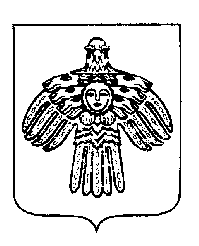 «ПЕЧОРА »  МУНИЦИПАЛЬНÖЙ РАЙОНСААДМИНИСТРАЦИЯ РАСПОРЯЖЕНИЕТШÖКТÖМРАСПОРЯЖЕНИЕТШÖКТÖМРАСПОРЯЖЕНИЕТШÖКТÖМРАСПОРЯЖЕНИЕТШÖКТÖМ   9      сентября  2022 г.     г. Печора,  Республика Коми                                             №   615- рО личном приеме граждан в администрации муниципального района «Печора»О личном приеме граждан в администрации муниципального района «Печора»Серов В.А.- глава муниципального района – руководитель администрациипервый вторник месяцакабинет 201Менников В.Е.- заместитель руководителя администрации  -(вопросы деятельности учреждений образования, культуры, здравоохранения, физической культуры, спорта, молодежной политики, архивное делопроизводство,  деятельность МАУ «СШОР», МАУ СОК «Сияние севера»)средаеженедельнокабинет 205Фетисова О.И.- заместитель руководителя администрации - (вопросы: общественных объединений, социально-ориентированных некоммерческих организаций, национально-культурных автономий, межнациональных отношений и организационной работы с органами местного самоуправления)средаеженедельнокабинет 204